بسمه تعالی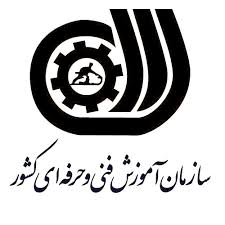                         سطح فراگیران :                      شماره جلسه:                                                                                                                 نوع آموزش:   نظری         عملی مربی:              هدف کلی درس :هدف کلی درس :هدف کلی درس :هدف کلی درس :هدف کلی درس :هدف کلی درس :هدف کلی درس :هدف کلی درس :هدف کلی درس :هدف کلی درس :هدف کلی درس :ارزشیابیتکمیلیفعالیت فراگیرانارزشیابی حین تدریسزمان (دقیقه)زمان (دقیقه)وسایل کمکآموزشیخلاصه محتوی درسروش تدریسارزشیابیتشخیصیهدف درسرئوس مطالبارزشیابیتکمیلیفعالیت فراگیرانارزشیابی حین تدریسعملیتئوریوسایل کمکآموزشیخلاصه محتوی درسروش تدریسارزشیابیتشخیصیهدف درسرئوس مطالب